Kohila valla tänavavalgustuse taristu renoveerimine 2014-2020.6.03.16-0068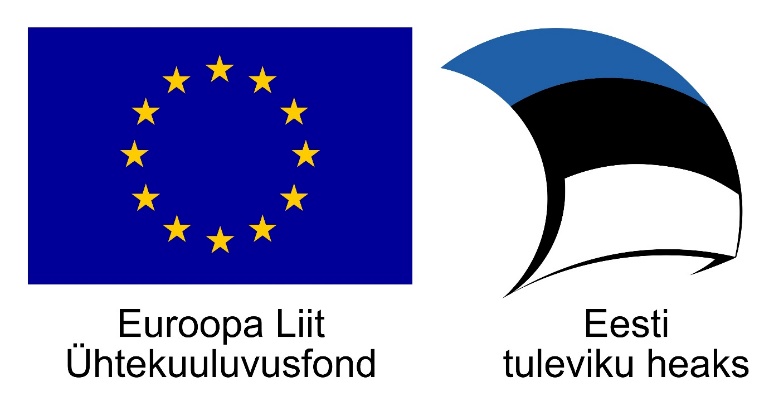 Taotleja ja elluviija: Kohila Vallavalitsus.Toetaja: Euroopa Liidu Ühtekuuluvusfond, rakendusüksus: SA Keskkonnainvesteeringute Keskus. Meede „Energiasäästu ja taastuvenergia osakaalu suurendamine” tegevus „Tänavavalgustuse taristu renoveerimine”.Kavandatud kogumaksumus: 2 150 570,40 eurot, millest toetus kuni 1 247 330,83 eurot ja Kohila valla omaosalus vähemalt 903 239,57 eurot.Projekti periood: alguskuupäev on 01.05.2017, lõppkuupäev 31.07.2019.Projekti eesmärk: Kohila valla tänavavalgustuse elektrienergia kokkuhoid.Projekti tulemused: Säästlik ja kaasaegne Kohila valla tänavavalgustussüsteem.   